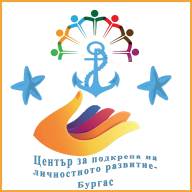  ОБЩИНА БУРГАС ЦЕНТЪР ЗА ПОДКРЕПА 
 НА ЛИЧНОСТНОТО РАЗВИТИЕ- БургасДО 
ДИРЕКТОРАНА ЦПЛР - БУРГАСЗ А Я В Л Е Н И ЕЗА ИЗДАВАНЕ НА УДОСТОВЕРЕНИЕ ОБРАЗЕЦ УП-2 ЗА БРУТНО ТРУДОВО ВЪЗНАГРАЖДЕНИЕ ИЛИ ДОХОДот: ………………………………………………………………………………..….……..………(трите имена по лична карта)адрес: гр./с./…………………………, община ………………….. област ……………….…….. ул. ………………….……………………… №……… ж.к. ……………………...……………… бл. ……, вх. .…, ет. ...., ап. …., тел. …..….………………, e-mail: …………………….………МОЛЯ, ДА БЪДЕ ИЗДАДЕНО УДОСТОВЕРЕНИЕ ОБРАЗЕЦ УП-2 ЗА БРУТНО ТРУДОВО ВЪЗНАГРАЖДЕНИЕ ИЛИ ДОХОДна: ………………………………………………..………….………………………….………….,(трите имена по лична карта)ЕГН …………………………………, роден /а/ на ………………….…………………………. в гр./с./……………………..…, община ……………………….. област …….………………….....за периода:от       ……………………………       до       ………………..…………       на       длъжност…………....………………………………..от       ……………………..…..…       до       .……………...…………..       на       длъжност…………………….………………………..  от     ……………………………..       до     ………………….……….         на       длъжност………………………….…………………..в Център за подкрепа на личностното развитие - БургасПрилагам следните документи:1. Копие на трудова/служебна книжка                                                                                    БР.2. Нотариално заверено пълномощно                                                                                      БР.3. Копие на нотариално заверено пълномощно                                                                      БР.4. Документ за платена по банков път сума за препоръчана пратка посметка на „Български пощи” ЕАД: BG37IORT73781007000004,BIC IORTBGSF, Инвестбанк АД, клон Бургас за препоръчана пратка с „Известие за доставяне”.БР.              5. Други                                                                                                                                      БР.Заявявам желанието си издаденият индивидуален административен акт да бъде получен:(отбелязва се избрания начин на получаване и се полага подпис) На  място  в  звеното  за  административно  обслужване  на  ЦПЛР- Бургас(подпис на заявителя) Чрез „Бъргарски пощи” ЕАД, като вътрешна куриерска пратка, на   адреса   изписан   на   стр.   3   от   заявлението.   Декларирам,   че пощенските   разходи   са   за   моя   сметка,   като   давам   съгласие документите да бъдат пренасяни за служебни цели(подпис на заявителя)Забележка: Оригиналът на заявлението остава на съхранение в ЦПЛР-БургасПриел документите:Име и фамилия:                                                            Подпис: Длъжност:                                                                   Дата:Предал документите:                                                        Получил документите:Име и фамилия:                                                     Име и фамилия: Длъжност:                                                             Дата:Подпис:                                                                   Подпис:Дата:                                                                      Адрес:Забележка:  В  случай  че  документите  се  получават  от  лице,  различно  от  заявителя,  в заявлението се изписва и адресът на получателя по лична карта.АДРЕС НА ПОЛУЧАТЕЛ: ИМЕ, ПРЕЗИМЕ, ФАМИЛИЯ:……………………………………………………………………Град/село: ………………..……, Община:…….………………. Област: .......................................ул./бул../ж.к. …………………..…………№/ бл. ……………., вх…….…., ет……..…, ап……….…..пощенски код:……………………….    мобилен телефон: ……………………………………Вх. № в ЦПЛР – Бургас……………………………… В случай че желаете документите да Ви бъдат изпратени по пощата, моля попълнете ЧЕТЛИВО необходимата информацияза пощенския пликУказания за попълване на заявлението1.  Заявлението  се  попълва  от  заявителят  на  ръка  с  печатни  букви  или  електронно  и  се разпечатва.2. Заявителят посочва пълен адрес за кореспонденция.3.  Ако  заявителят  промени  адреса  за  кореспонденция  след  подаване  на  заявлението,  той  е длъжен    в    7-дневен    срок    да    посочи    новия    си    адрес    чрез    писмено    уведомление. Кореспонденцията  и  всички  уведомления  се  изпращат  на  последния  посочен  от  заявителя адрес и се считат за връчени.Предоставяйки   тези  данни,   давам   съгласие   на   ЦПЛР   –   Бургас   да   ги   използва  за   нуждите   на администрацията   във   връзка   с   осъществяване   на   процедурата   по   признаване   на   завършен клас/срок/степен на образование.Посочената  информация  ще  бъде  обработвана  и  съхранявана  в ЦПЛР  –  Бургас  или   приемащото училище според изискванията на Закона за защита на личните данни  и Регламент (ЕС) 2016/679 на Европейския парламент и на Съвета от 27.04.2016 г.гр. Бургас …………………… 20….. г.                                    подпис: …..………………………../заявител/